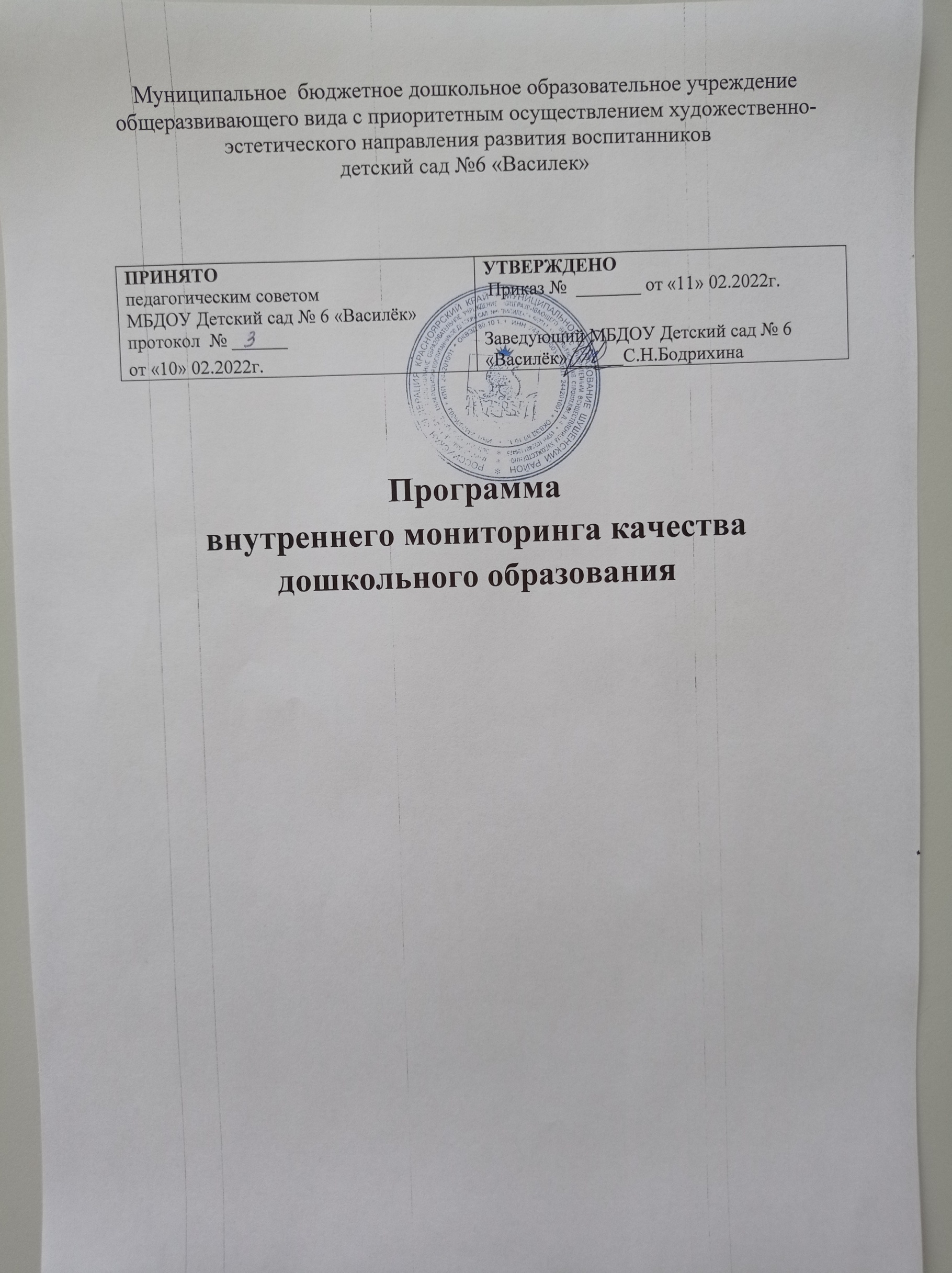 Пояснительная запискак программе внутреннего мониторинга качества образованияв МБДОУ детский сад №6 «Василёк»	Программа внутреннего мониторинга качества образования (далее Программа) является нормативным локальным актом регламентирующим функционирование системы внутреннего мониторинга качества образования в МБДОУ детский сад №6 «Василёк» и устанавливает содержание и порядок осуществления внутреннего мониторинга качества образования в данной дошкольной образовательной организации.Под внутренним мониторингом качества образования понимается вид деятельности по информационному обеспечению управления образовательным учреждением, основанный на систематическом стандартизированном изучении состояния основных и обеспечивающих видов деятельности учреждения, условий и результатов их осуществления.Правовая регламентация программы внутреннего мониторинга качества образования является основанием для внесения дополнений в должностные инструкции работников ДОО, и другие локальные акты ссылками на эту программу.Программа внутреннего мониторинга качества образования в ДОО разработана в соответствии с:Федеральным Законом «Об образовании» в Российской Федерации» от  29.12.2012 № 273-ФЗ (подпункт 24 пункта 2 статьи 32);Постановлением Правительства Российской Федерации от 05.08. 2013 года № 662 «Об осуществлении мониторинга системы образования»;Письмом Рособрнадзора от 16.03.2018 № 05-71 «О направлении рекомендаций	по	повышению	объективности	оценки	образовательных результатов»;Концепции мониторинга качества дошкольного образования Российской Федерации (МКДО 2020);Примерной основной	образовательной программой	дошкольного образования, одобренной  решением	федерального	учебно- методического	объединения	по	общему	образованию от 20 мая 2015года № 2/15;Положением о муниципальной системе оценки качества образования в Шушенском районе (приказ УО Администрации Шушенского района от  01.07.2021 г. №-о.д.);Уставом МБДОУ детский сад №6 «Василёк»;Другие нормативно-правовые акты, регламентирующие образовательную деятельность в сфере дошкольного образования РФ, а также деятельность по присмотру и уходу за детьми дошкольного возраста.Стратегическая цель: повышение качества дошкольного образования в МБДОУ детский сад №6 «Василёк».Тактическая цель: получение и предоставление потребителям образовательных услуг объективной и актуальной информации о состоянии качества образования в ДОО, тенденциях его изменения и причинах, влияющих на его уровень и использование данной информации для повышения эффективности управления.Задачи:сформировать и развивать внутреннюю систему оценки качества          дошкольного образования;разработать механизм управления внутренней системой оценки качества  образования;определить	области	качества	и	показатели	качества	дошкольного     образования;создать единую систему сбора, систематизации, обработки и хранения информации о состоянии и развитии ДОО;проводить системный анализ полученной информации с целью выявления факторов, влияющих на достижение качества дошкольного образования и принятия обоснованных управленческих решений.Принципы мониторинга качества дошкольного образования:- ориентация на устойчивое развитие дошкольного образования в Российской Федерации.Программа создает информационные условия для управления качеством образования в ДОО, выполнения требований нормативных правовых актов Российской Федерации и получить возможность стабильно предоставлять дошкольное образование высокого качества;- ориентация на формирование надежной доказательной базы принятия решения.Управленческие решения о применении тех или иных диагностических, обучающих и воспитательных мероприятий должны опираться на надежные данные, полученные в ходе мониторинга. Такие данные целенаправленно собираются, подвергаются сравнению, обобщению и широкому распространению для использования в интересах воспитанников и других лиц, заинтересованных в дошкольном образовании;- ориентация на актуальную нормативно-правовую базу ДО РФ.Инструментарий Программы мониторинга ежегодно актуализируется с учетом изменений в нормативно-правовой базе Российской Федерации и позволяет обеспечить высокое качество мониторинговых измерений;ориентация на непрерывное совершенствование.Программа мониторинга предполагает процедуры и инструментарий для сбора данных, необходимых для эффективного совершенствования образования в ДОО, системы индивидуальной самооценки и получения обратной связи педагогом, процедуры самосовершенствования на уровне педагога, педагогического коллектива и ДОО в целом;ориентация на создание развивающей образовательной среды.В соответствии с требованиями ФГОС ДО Программа мониторинга предполагает проведение педагогической диагностики развития детей, но эти данные не предоставляются для оценки качества дошкольного образования.Программа мониторинга сфокусирована на мониторинге качества образовательной среды ДОО как социально-материальной системы, формируемой участниками образовательных отношений в процессе совместного конструирования;ориентация на открытость и консенсус.Данные мониторинга служат основой профессионального обсуждения рисков и возможностей образовательной системы.Результаты мониторинга регулярно обсуждаются в педагогическом коллективе на педагогических советах, в педагогических объединениях и сообществах, в общественно-родительских сообществах.Структура внутренней системы оценки качества образованияФГОС ДО в полном соответствии с мировыми трендами в области оценки качества дошкольного образования обозначил новые принципы и подходы для российской образовательной системы и, прежде всего:- сформулировал требования к образовательным программам дошкольного       образования, к их структуре, содержанию, условиям и результатам;сформулировал требования к	качеству дошкольного образования, которые        фокусируются	 на создании	образовательной среды высокого	качества,позволяющей каждому воспитаннику достичь лучших для себя образовательных результатов;вывел образовательные результаты воспитанников за рамки систем контроля,	надзора	и мониторинга	качества дошкольного образования.Поэтому Программа внутреннего мониторинга ориентирована на  стимулирование процессов самосовершенствования, развитие системы внутриорганизационного управления качеством  образования, развитие системы непрерывного профессионального развития сотрудников ДОО.Внутренняя система оценки качества образования (далее – ВСОКО) включает следующие направления:оценка качества основной образовательной программы дошкольного образования;оценка качества содержания образовательной деятельности и качества организации образовательного процесса по образовательным программам дошкольного образования;оценка качества образовательных условий ДОО (кадровые условия, развивающая предметно-пространственная среда, психолого-педагогические условия), обеспечивающих реализацию образовательных программ ДОО;оценка качества реализации адаптированных основных образовательных программ в ДОО;оценка качества взаимодействия с семьей (участие семьи в образовательной деятельности, удовлетворённость семьи образовательными услугами, индивидуальная поддержка развития детей в семье);оценка обеспечения здоровья, безопасности и качества услуг по присмотру и уходу за воспитанниками;оценка качества управления в ДОО.Обоснование выделения направленияНеобходимость выделения направления «Оценка качества образовательных программ дошкольного образования» обоснована тем, что пункт 1.7. раздела I ФГОС ДО является основой для разработки образовательной программы дошкольного образования (далее - Программа). В разделе II ФГОС ДО определены требования к структуре Программы и ее объему. Определение соответствия Программы требованиям ФГОС ДО позволяет оценить полноту и системность организации образовательного процесса в ДОО.Необходимость выделения направления «Оценка качества содержания образовательной деятельности в дошкольной образовательной организации (социально-коммуникативное развитие, познавательное развитие, речевое развитие, художественно-эстетическое развитие, физическое развитие)» обусловлено требованиями пункта 2.6. раздела II ФГОС ДО. Оценка данногонаправления позволит судить о содержании образования детей по пяти образовательным областям (социально-коммуникативное развитие, познавательное развитие, речевое развитие, художественно-эстетическое развитие, физическое развитие), прогнозировать развитие качества дошкольного образования и принимать управленческие решения по обеспечению полноценного развития личности детей.Необходимость выделения направления «Оценка качества образовательных условий в ДОО (кадровые условия, развивающая предметно- пространственная среда, психолого-педагогические условия)» обусловлена включением их (условий) во ФГОС ДО. Оценка данных направления позволит судить о реализации раздела III ФГОС ДО «Требования к условиям реализации основной образовательной программы дошкольного образования» и конкретизировать содержание управленческих решений по кадровой политике, по развитию методической службы, обеспечивающей совершенствование психолого- педагогических условий в ДОУ, по оснащению образовательной организации программно-методическими, игровыми, дидактическими материалами.Необходимость выделения направления «Оценка качества реализации адаптированных основных образовательных программ в ДОО» обусловлена статьей 5 Закона об образовании и пунктом 1.3. раздела I требований ФГОС ДО. Оценка качества реализации адаптированных образовательных программ в ДОУ позволит прогнозировать развитие дошкольного образования и принимать управленческие решения по обеспечению образования для детей с ОВЗ и детей - инвалидов.Необходимость выделения направления «Оценка качества взаимодействия с семьей (участие семьи в образовательной деятельности, удовлетворённость семьи образовательными услугами, индивидуальная поддержка развития детей в семье)» обусловлена необходимостью выполнения статьи 44 Закона об образовании (в ред. от 24.03.2021) http://www.consultant.ru/document/cons_doc_LAW_140174/, пунктом 1.4. раздела I, пунктом 3.1. раздела III требований ФГОС ДО. Оценка данного направления позволит определить выполнение требований нормативных документов и разработать эффективные управленческие решения по созданию условий для совершенствования взаимодействия ДОУ с семьей.Необходимость выделения направления «Оценка обеспечения здоровья, безопасности и качества услуг по присмотру и уходу» обусловлена статьей 41 Закона	об	образовании	(в	ред.	от	24.03.2021) http://www.consultant.ru/document/cons_doc_LAW_140174/, требованиями ФГОС ДО. Оценка условий по данному направлению позволит оценить качество выполнения требований нормативных документов и разрабатывать управленческие решения по обеспечению здоровья, безопасности и качеству услуг по присмотру и уходу в ДОО.Необходимость выделения направления «Оценка качества управления в ДОО» обусловлена статьями 28, 30, 86, 90, 95, 97 Закона об образовании (в ред. от 24.03.2021) http://www.consultant.ru/dQcument/cons_doc_LAW_140174/, требованиями ФГОС ДО.Оценка данного направления позволит судить о выполнении требований нормативных документов и разрабатывать управленческие решения по повышению качества управления в ДОО.Каждое направление	ВСОКО включает совокупность следующих этапов реализации:постановка и обоснование целей реализации направления;выбор показателей оценки состояния направления и методов сбора информации;проведение мониторинга состояния направления;проведение	анализа	полученной	информации	и	разработка	адресных рекомендаций;разработка и принятие комплекса мер и управленческих решений;анализ эффективности принятых управленческих решений и комплекса мер.Регулярное проведение мониторинга качества дошкольного образования с использованием одних и тех же показателей, и критериев их оценки позволит выявить динамику качества дошкольного образования и повысить эффективность принимаемых управленческих решений.Субъекты реализации механизмов управления качеством образования МБДОУ детский сад №6 «Василёк» и их полномочия.В целях обеспечения полной и своевременной реализации деятельности по управлению качеством образования в программе определяются конкретные исполнители из числа работников, чья профессиональная деятельность непосредственно связана, с созданием и поддержанием необходимых образовательных, материально-технических, санитарно-гигиенических и иных условий для осуществления образовательного процесса, а также должностных лиц образовательного учреждения, непосредственно осуществляющие сбор, обработку, предоставление и хранение информации.Администрация ДОО:осуществляет формирование системы управления качеством образования на уровне ДОО и регламентацию ее деятельности;обеспечивает управление качеством образования на уровне ДОО: принятие управленческих решений по вопросам повышения качества образования;обеспечивает проведение процедур самооценки и открытое представление результатов через ежегодный публичный доклад, отчет о результатах самообследования;обеспечивает участие родителей (законных представителей), педагогических работников, общественных наблюдателей в процедурах оценки качества образования.Методическая служба ДОО:-осуществляет подготовку аналитических отчетов и методических (в том числе адресных) рекомендаций по результатам мониторинговых исследований;оказывает методическую помощь по результатам процедур оценки качества;обеспечивает научно-методическое сопровождение педагогических работников с учетом их индивидуальных образовательных маршрутов;разработку	и	корректировку	локальных	актов,	регламентирующих образовательную деятельность;проводит	организационно-методическое	и	технологическое	сопровождение методических конкурсов ДОО и мероприятий «дорожных карт».Педагоги и специалисты ДОО:проводят самоанализ профессиональной деятельности с целью выявления недостатков и поиска эффективных способов и методов работы по их устранению;участвуют в мониторинговых исследованиях в рамках работы целевых групп по изучению содержания образовательной деятельности и качества организации образовательного процесса по образовательным программам дошкольного образования, а также доработке критериев оценки по отдельным направлениям с учетом меняющейся образовательной ситуации;проводят мониторинговые исследования (педагогическую и психологическую диагностику) в направлении оценки качества образовательных результатов воспитанников с целью совершенствования профессиональной деятельности и организации индивидуальной работы;обеспечивают информирование родителей (законных представителей) о результатах мониторинговых исследований индивидуального развития воспитанников.Ожидаемые результатыПовышение качества образования в ДОО.Формирование	стабильного	педагогического	коллектива	и	его профессионального сопровождения.Профессиональный рост педагогических работников на основе развития системы непрерывного профессионального мастерства и повышения квалификации.Применение	эффективных	средств	информационного,	методического	и технического сопровождения процедур управления качеством образования.Использование результатов ВСОКО при принятии управленческих решений на уровне ДОО.Методы сбора и обработки информацииДля получения информации используются аналитико-статистические данные оценочных процедур, аттестации педагогических кадров, опросов участников образовательных отношений, отчеты, тестирований методических компетенций педагогических работников и др.Описание методов сбора информации.Анкетирование является широко распространенным методом сбора первичной информации и требует разработки анкеты, соответствующей теме мониторинга (о качестве проведенного мероприятия, состоянии того или иного направления работы ДОО, достаточности ресурсов, сформированности профессиональных компетенций, наличии профессиональных дефицитов и др.). Традиционно высокий риск субъективности результатов анкетирования нейтрализуется за счет массовости его проведения и постановки вопросов, в искажении фактов по которым респонденты оказываются не заинтересованными. Данный метод сбора информации используется преимущественно в мониторингах по оценке профессиональных компетенций педагогов и оказанию методической помощи, а также анкетирование родителей с целью изучения их мнения о деятельности ДОО в целом по итогам года или отдельным направлениям деятельности ДОО.Анализ результатов деятельности направлен на проведение исследования представленных продуктов в виде данных о результатах развития воспитанников, их участия в конкурсах разного уровня, работ педагогов и администрации ДОО, выполненных в рамках диагностики профессиональных компетенций, профессиональных портфолио педагогических работников, свидетельства персональных и коллективных достижений субъектов образовательной системы. В рамках анализа учитываются параметры и характеристики данных, содержание материалов, статус представленных документов. В зависимости от модели мониторинга результаты анализа отражаются в отчете или фиксируются в принятой системе регистрации. Данный метод сбора информации используется во всех видах мониторинга.Наблюдение за деятельностью и ее результатами носит непосредственный (прямой) характер и применяется, преимущественно, в отношении педагогов, а также воспитанников. Наблюдение организуется и реализуется старшим воспитателем, администрацией или методическими сообществами ДОО. Результаты наблюдения фиксируются в протоколах и служат основой для определения профессиональных дефицитов и принятия управленческих решений по их устранению на уровне ДОО.Экспертиза состоит в оценке параметров определенных процессов или результатов на основе профессионального опыта специалиста, обладающего высоким уровнем профессионализма и авторитетом в данной области. Экспертизе подвергаются разработанные документы (планы или программы работы, отчеты, проекты и др.), профессиональная деятельность и ее продукты, мероприятия и т.д. Данный метод сбора информации используется в рамках всех направлений мониторинга.Аудит документационного обеспечения - изучение имеющихся нормативных актов в отношении качества их исполнения и достаточности для решения имеющейся проблемы, установление непротиворечивости представленных документов, согласованность и преемственность их содержания.Собеседование (опрос) - беседа, имеющая цель и план проведения, обсуждаемые вопросы отвечают требованиям систематичности, логичности, понятности, соответствия теме и компетенциям респондента. Ответы, полученные в ходе опроса, фиксируются на носителе.Описание методов обработки информации Группировка – разделения данных отчетов на группы с целью изучения структуры или взаимосвязей между компонентами.Классификация – разделение множества объектов в отчетах по определенному основанию. Используется для структурирования информации. Обобщение -	установление общих признаков исследуемого в мониторинге явления. Используется, чтобы сделать вывод.Трансформация - отображения аналитических данных –изменение формы информации без изменения ее содержания. Перевод в табличный, графический, схематичный или текстовый формат для повышения удобства использования.Ранжирование – упорядочение данных по возрастанию или убыванию значений величин.Среднее арифметическое – усреднение количественных данных, определяемое как сумма всех значений множества, деленная их количество.Расчет доли от общего числа –вычисления процентного соотношения повторений зафиксированного события в общей совокупности событий данного класса. Использование информационных систем для сбора информации.Использование	информационных	и	других	систем	сбора	и	хранения информацииGoogle-формы для массовых опросов;средства интернет-связи (официальная электронная почта, группы в WhatsApp,чаты и др.)контрольные списки;сводная таблица качественного анализа кадров;сводная таблица по оценке уровня профессионального мастерства;-таблицы и графики по результатам анализа заболеваемости;табель посещаемости;медицинские карты воспитанников;отчеты, аналитические записки.Показатели ВСОКО В МБДОУ детский сад №6 «Василёк»Целевые ориентиры: содействие совершенствованию механизмов управления качеством образовательных программ, содержания образовательной деятельности, образовательных условий, реализации адаптированных основных образовательных программ дошкольного образования, взаимодействия с семьей, обеспечения здоровья, безопасности, присмотра и ухода, управления на уровне дошкольной образовательной организации.Параметр качестваПоказатель/индикаторМеханизмы управленияДокументы в которых отражаются механизмыуправления1.1.	по качеству образовательной программы дошкольного образования1.1.	по качеству образовательной программы дошкольного образования1.1.	по качеству образовательной программы дошкольного образования1.1.	по качеству образовательной программы дошкольного образованияСоответствие	ООП	ДОМБДОУ детский сад №6 «Василёк» требованиям ФГОС ДО и Примерной   основной   ОПДО.Наличие экспертного заключения ООП/ОП ДООДа/нетСтруктура программысоответствует требованиямПроведение экспертизы.Анализ результатов экспертизы.Корректировка программы в соответствии с результатами экспертизы.Ежегодная доработка и корректировка программы с	учетом	меняющейся образовательной ситуации.1.Экспертное заключение. 2.Приказ ДОО о корректировке программы.ФГОС ДО и ПримернойПроведение экспертизы.Анализ результатов экспертизы.Корректировка программы в соответствии с результатами экспертизы.Ежегодная доработка и корректировка программы с	учетом	меняющейся образовательной ситуации.программе ДО.Проведение экспертизы.Анализ результатов экспертизы.Корректировка программы в соответствии с результатами экспертизы.Ежегодная доработка и корректировка программы с	учетом	меняющейся образовательной ситуации.соответствует/не соответствует3. Краткое описаниеООП ДО размещено вПроведение экспертизы.Анализ результатов экспертизы.Корректировка программы в соответствии с результатами экспертизы.Ежегодная доработка и корректировка программы с	учетом	меняющейся образовательной ситуации.3.Приказ об утверждении программы ежегодно первым педагогическимсоветом.приемной групп дляПроведение экспертизы.Анализ результатов экспертизы.Корректировка программы в соответствии с результатами экспертизы.Ежегодная доработка и корректировка программы с	учетом	меняющейся образовательной ситуации.родителей.Проведение экспертизы.Анализ результатов экспертизы.Корректировка программы в соответствии с результатами экспертизы.Ежегодная доработка и корректировка программы с	учетом	меняющейся образовательной ситуации.Да/нетПроведение экспертизы.Анализ результатов экспертизы.Корректировка программы в соответствии с результатами экспертизы.Ежегодная доработка и корректировка программы с	учетом	меняющейся образовательной ситуации.2.1.	по качеству содержания образовательной деятельности в ДОО (социально-коммуникативное развитие, речевоеразвитие, познавательное развитие, физическое развитие, художественно-эстетическое развитие).2.1.	по качеству содержания образовательной деятельности в ДОО (социально-коммуникативное развитие, речевоеразвитие, познавательное развитие, физическое развитие, художественно-эстетическое развитие).2.1.	по качеству содержания образовательной деятельности в ДОО (социально-коммуникативное развитие, речевоеразвитие, познавательное развитие, физическое развитие, художественно-эстетическое развитие).2.1.	по качеству содержания образовательной деятельности в ДОО (социально-коммуникативное развитие, речевоеразвитие, познавательное развитие, физическое развитие, художественно-эстетическое развитие).1.Содержание образовательной деятельности реализуется в 5-ти	образовательных областях1.Соответствие Рабочих программ воспитателей и специалистов требованиям ООП ДО МБДОУ детский сад №6 «Василёк»Да/нет1. Анализ Рабочих программ и	планов	работы, циклограмм деятельности. 2.На		основе	анализа корректировка и доработкаРабочих программ и планов.Приказ ДОО об утверждении Рабочих программ.2.Доля		педагогов, включенных	в	различные форы методической работы по	повышению		качества содержания образовательной деятельности.1. Наличие практики с рекомендациями	для включения РАОП.Выявление лучших практик в ДОО через различные	формы методической работы.Организация рабочих групп, реализация проектов по		повышению	качествасодержания ОД.Приказ ДОО о создании рабочих групп.Экспертные заключения с рекомендациями о включении практики РАОП.2.2.по качеству организации образовательного процесса2.2.по качеству организации образовательного процесса2.2.по качеству организации образовательного процесса2.2.по качеству организации образовательного процесса1.Качество организации НОД и других форм ООД.соответствует современным требованиям.1. Положительная динамика качества НОД.да/нет1. Посещение и анализ НОД и других форм работы, адресные рекомендации.Матрицы	и	графики	с результатами анализа.2.Доля педагогов от общего количества педагогов, реализующих практики и технологии развития инициативы, самостоятельности детей, а также практики формирующие субъектную позицию ребенка в деятельности.1. Увеличение доли педагогов от общего количества педагогов реализующих практики и технологии развития инициативы, самостоятельности детей, а также практики, формирующие субъектнуюпозицию ребенка в деятельности, в %.Проведение наблюдения и анализа, организованного педагогами ОП.Проведение собеседования и анкетирования с педагогами.Матрицы и графики с результатами анализа (Отчет о результатах самообследования).3.Взаимодействие педагогов и семьи по организации образовательного процесса.2. Качество содержания информационных планшетов для родителей о планировании образовательной работы по теме недели (основные события и мероприятия, что дома повторить с детьми и т.п.), соответствуеткачеству/не соответствует качествуНаблюдение за содержанием и своевременной сменяемостью информации в приемных групп, собеседование с воспитателями об эффективности работы, анкетирование родителей.Адресные рекомендации по результатам анализа.Аналитическая записка.3.1. по качеству образовательных условий, обеспечивающих реализацию образовательных программ ДОО.3.1. по качеству образовательных условий, обеспечивающих реализацию образовательных программ ДОО.3.1. по качеству образовательных условий, обеспечивающих реализацию образовательных программ ДОО.3.1. по качеству образовательных условий, обеспечивающих реализацию образовательных программ ДОО.3.1.1.Кадровые условия3.1.1.Кадровые условия3.1.1.Кадровые условия3.1.1.Кадровые условия1.Наличие кадров в соответствии со статным расписанием1. Отсутствие вакансий.Да/нет1.Подготовка статистических, аналитических отчетов.1.Данные статистических, аналитических отчетов (отчет о результатах самообследования,Публичный доклад).2.Доля педагогических работников, имеющих соответствующий образовательный ценз, к общему числу работников,%1. 100 % педагогических работников, имеющих соответствующий требованиям образовательный ценз.1.Подготовка статистических, аналитических отчетов. 2.Создание резерва кадров: стимулирование на получение образования без отрыва от производства.3. Заключение соглашений на прохождениепроизводственной практики.Данные	статистических, аналитических отчетов.Соглашения	на подготовку, переподготовку, повышение квалификации.3.Доля педагогических работников, имеющих квалификационные категории, к общему числу педагогических работников,%1. Увеличение доли педагогов от общего количества педагогов, имеющих квалификационные категории, %.1.Подготовка статистических, аналитических отчетов.Приказ ДОО по аттестации.Данные статистических, аналитических отчетов по итогам аттестации за учебный год (Отчет УО покадрам).4.Доля педагогических работников, прошедших курсы повышения квалификации, не реже 1 раза в 3 года, к общемуколичеству педагогических работников, в %.1. 100 % педработников повысили квалификацию через курсовую подготовку.Анализ педкадров.Оформление договоров на обучение по программе повышения квалификации.Подготовка статистических отчетов.1.Статистический отчет.5. Доля педагогов от общего количества педагогов, участвующих в обобщении и представлении опыта работы на районном уровне и в различных формах методической работы ДОО, в %.1. Не менее 40 % педагогов от общего количества педагогов.1. Организация различных форм методической работы.Анализ участие и адресные рекомендации по результатам анализа.Организация и проведение методических конкурсов на лучшее НОД, проект и т.п.Приказ	ДОО	о методических конкурсах, рабочих группах и итогах методической работы за учебный год.3.1.2. Психолого-педагогические условия3.1.2. Психолого-педагогические условия3.1.2. Психолого-педагогические условия3.1.2. Психолого-педагогические условия1.Обеспечено структурирование образовательного процесса (гибкий режим дня,соблюдение баланса между различными видами1. Распорядок дня и образовательный режим соответствуют требованиям СаНПин.Проведение контроля за	соблюдением	режима дня.ПодготовкаРежим дня для всех возрастных групп (раздел ООП ДО)Годовой план работы ДОО (раздел: «Контроль»).деятельности детей, выделено время для свободной игры детей и выбора деятельности по интересам, предусмотрена системная поддержка инициативы детей.экспертных	заключений	с адресными рекомендациями.3.	Принятие управленческих решений по результатам контроля.Образовательный режим МБДОУ детский сад №6 «Василёк» на учебный год (сайт ДОО).2.В ООП ДОО отраженывозрастные характеристики1. Рабочие программыпедагогов учитывают1. Проведениеэкспертизы программ.Положение ДОО о Рабочейпрограмме	педагога	(сайтразвития воспитанников.возрастные характеристикиДОО).детей и индивидуальныеособенности детей группы.2. Педагоги учитывают при проведении НОД и1. Посещение и анализ форм	ООД	с	адреснымирекомендациями.Схемы для анализа.других форм работывозрастные особенностидетей (содержание, видыдеятельности, формы иметоды работысоответствуют возрастнымособенностям детей).соответствует/несоответствует3.В ООП ДОО описан личностно-развивающий и гуманистический характер взаимодействия взрослых и детей; предусмотренарегулярная педагогическая1. Наличие раздела в Рабочих программах педагогов «Психолого- педагогические условия»Проведение экспертизы Рабочих программ педагогов с адресными рекомендациями.Анализ результатовРешение педсовета об утверждении	Рабочих программ педагогов.Аналитическая записка по результатам анкетированияродителей	«Изучениеработа, нацеленная на изучение развития воспитанников по всем образовательным областям, выявление индивидуальных особенностей каждого ребенка, его потребностей, возможностей, динамики развития.наблюдений и изучений совместно с педагогов- психологом с применением стандартизированных методик	психологического климата в группе сверстников с адресными рекомендациями по совершенствованию (улучшению) работы.3. Анализ результатов педагогической диагностики воспитанников с адресными рекомендациями педагогам по улучшению работы.мнения	родителей		об удовлетворенности деятельностью	учреждения за	учебный		год	(сайт учреждения).3. Карты по результатам адаптации детей раннего возраста	к	ДОО (медицинские карты).3.1.3. Развивающая предметно-пространственная среда (РППС)3.1.3. Развивающая предметно-пространственная среда (РППС)3.1.3. Развивающая предметно-пространственная среда (РППС)3.1.3. Развивающая предметно-пространственная среда (РППС)1.Наличие в ДОО содержательно- насыщенной, вариативной и полифункциональной РППС для освоения всех образовательных областей с учетом потребностей, возможностей, интересов и инициативы воспитанниковкак в групповых помещениях, так и вне их.1. Положительная Динамика приближения качества РППС требованиям ФГОС ДО.Да/нет.1.Проведение экспертизы РППС ДОО с учетом показателей, характеризующих качество РППС ДОО (в рамках ежегодного-смотра конкурса групп по подготовке к новому учебному году).1. Разработка положение о подготовке смотра-конкурсаПриказ ДОО о проведении смотра-конкурсах групп по организации РППС.Аналитическая записка по результатам смотра- конкурса.Приказ ДОО о награждении педагогов по итогам смотра-конкурса.групп по организацииРППС.4. по качеству реализации адаптированных образовательных программ в ДОО4. по качеству реализации адаптированных образовательных программ в ДОО4. по качеству реализации адаптированных образовательных программ в ДОО4. по качеству реализации адаптированных образовательных программ в ДООНаличие разработанной и утвержденной модели инклюзивного образования в ДОО.Наличие разработанных и утвержденных АООП дошкольного образования нозальных групп.Наличие АОП воспитанников ОВЗ и (или) инвалидностью в соответствии с заключением РПМПК.Да/нет.Да/нет.Да/нет.Разработка и корректировка модели инклюзивного образования.Разработка и корректировка АООП дошкольного образования с принятием управленческих решений.Экспертиза АОП воспитанников с адресными рекомендациями по совершенствованию.Приказ ДОО об утверждении модели инклюзивного образования ДОО.Положение об организации инклюзивного образования (сайт ДОО).АООП нозальных групп (сайт ДОО).Положение об Адаптированной образовательной программеребенка с ОВЗ (сайт ДОО).5. По качеству взаимодействия с семьей (участие семьи в образовательной деятельности, удовлетворенность семьиобразовательными услугами, индивидуальная поддержка развития детей в семье).5. По качеству взаимодействия с семьей (участие семьи в образовательной деятельности, удовлетворенность семьиобразовательными услугами, индивидуальная поддержка развития детей в семье).5. По качеству взаимодействия с семьей (участие семьи в образовательной деятельности, удовлетворенность семьиобразовательными услугами, индивидуальная поддержка развития детей в семье).5. По качеству взаимодействия с семьей (участие семьи в образовательной деятельности, удовлетворенность семьиобразовательными услугами, индивидуальная поддержка развития детей в семье).1.Наличие нормативно- правовых документов, регламентирующих взаимодействие ДОО ссемьей.1.	Документы	согласно перечня, да/нет.1. Анализ документов, их доработка	согласно изменений федеральных требований.1. Приказы ДОО об утверждении локальных актов.2.Доля семей, удовлетворенных образовательнымиуслугами, % от общего количества семей ДОО1. Удовлетворенность не менее 80 %., от общего количества участвующих в анкетировании.Разработка и проведение анкетирования родителей по итогам года.Анализ результатов1.Приказ о проведении анкетирования	родителей. 2.Аналитическаязаписка	по	результатам анкетирования (сайт ДОО).анкетирования, принятиеуправленческих решений.3.Участие семьи в образовательной работе ДОО.1.Увеличение доли семей, участвующих в образовательной работе ДОО (проекты, клубы, практика «родительский час»), в %.Анкетирование, наблюдение, анализ данных.Принятие управленческих решений на основе анализа.Аналитическая записка.3.Работа консультационного пункта.1.Количество консультаций, оказанных родителям детей раннего и дошкольного возраста, получающихдошкольное образование в семье.1. Анализ работы консультационного пункта, принятие управленческих решений.Статистические отчеты о работе центра.Положение о консультационном центре (сайт ДОО).4.Индивидуальная поддержка развития детей в семье.1. При наличии хотя бы одного из документов, обеспечивающих разнообразные формы поддержки развития ребенка в семье (утвержденный график работы индивидуальных консультаций специалистов ДОУ, положение опсихолого-педагогическом консилиуме ДОУ и п.)Анализ журналов учета консультаций родителей специалистами ДОО.Адресные рекомендации на основе анализа.Расписание графика консультаций родителей специалистами.Размещение консультаций специалистов (сайт ДОО, раздел«Консультация специалиста»).6.по обеспечению здоровья, безопасности и качества услуг по присмотру и уходу за детьми.6.по обеспечению здоровья, безопасности и качества услуг по присмотру и уходу за детьми.6.по обеспечению здоровья, безопасности и качества услуг по присмотру и уходу за детьми.6.по обеспечению здоровья, безопасности и качества услуг по присмотру и уходу за детьми.1.Наличие системнойработы по обеспечению1. Разработан в ООП1. Организация1.ООП ДО МБДОУ детский сад №6 «Василёк»здоровья и безопасности детей.комплекс организационно- профилактических мероприятий, обеспечивающих сохранение здоровья воспитанников, да/нет2. Наличие мероприятий по сохранению и укреплению здоровья воспитанников (заполнены медицинские карты воспитанников, осуществляются контрольные процедуры за санитарно- гигиеническим состоянием помещений, ведется анализ заболеваемости и посещаемости и т.п.).контроля за проведением здоровьесберегающих мероприятий и адресные рекомендации по результатам контроля.2. Принятие управленческих решений, мер о сроках устранения выявленных замечаний.Аналитические записки по результатам контроля и проверок.Анализ заболеваемости (Отчет о результатах самообледования ДОО).2.Качество питанияСоответствие 14-дневного меню требованиям действующего СаНПин.Да/нет.Отсутствие жалоб на качество питания от родителей. Да/нет.1.Анализ и корректировка14-дневного меню. 2.Анализ анкетирования родителей, по оценке качества питания.1.Принятие управленческих решений по результатам проверок Роспотребнадзора, жалоб родителей.1.14-ти дневное меню (сайт ДОО).2. Графики оценки качества питания.2. Акты проверок Роспотребнадзора и других ведомств..3.Качество присмотра и ухода1. Санитарно- гигиенические условия соответствуют требованиям СаНПин.Да/нет.1.. Проведение контроля за санитарно-гигиеническим состоянием помещений ДОО и принятие по результатам контроляуправленческих решений.Санитарное заключение Роспотребнадзора о соответствии условий ДОО.Акты проверок.4.Наличие комплекса организационно- профилактических мероприятий, обеспечивающих пожарную безопасность, охрану труда, техники безопасности, антитеррористическую безопасность1. Безопасность группового помещения и территории для прогулок.Да/нет.2.. Создана система нормативно-правового регулирования комплексной безопасности (предусмотрено регулярное обучение коллектива по ТБ, ОТ, ЧС и др; имеются локальные нормативные акты, устанавливающие требования к безопасности внутреннего (группового и вне группового) помещения и территории ДОУ).1. Разработка инструкций для педагогов с правилами выхода детей на прогулку, пользования ножницами и пр. 2.Контроль за соблюдением инструкций и принятие управленческих решений по их соблюдению.3. Размещение информации по охране труда, антитеррористической безопасности на информационных стендах, сайте ДОО.Инструкции для работы с детьми.Положение о правилах выхода детей за территорию ДОО (сайт ДОО).Консультации и рекомендации о безопасности на сайте.7.по качеству управления7.по качеству управления7.по качеству управления7.по качеству управления1.Качество планирования.1.Наличие и соответствие требованиям планов, проектов и программ ДОО.1. Разработка и корректировка планов, программ.Анализ работы ДОО за учебный год (сайт).Отчет о результатах самообледования ДОО.2.Наличие органов общественного управления (самоуправления).1. Наличие протоколов педсоветов, Совета центра, родительского комитета.1.Анализ выполнения решений педсоветов,устранение недостатков деятельности.1. Размещение информации об итогах педсоветов (сайт ДОО).3.Проведение МКДО.1.Наличие анализа результатов мониторинга.1.Издание приказа о проведении самоанализа. 2.Подготовка аналитических отчетов порезультатам мониторинга.1. Аналитический отчет о результатах мониторинга.4.Адресные рекомендациипо результатам проведенного мониторинга.1.Наличие адресных рекомендаций.1. Подготовка адресных рекомендаций.1. Адресные рекомендации.5.Сформирован комплекс управленческих решений по итогам мониторинга и разработаны планы (дорожные карты), мероприятия поповышению качества.Наличие управленческих решений по результатам мониторинга.1. Разработка плана, дорожной карты по повышению качества ДО с учетом результатов ВСОКО.Приказ ДОО о разработке планов (дорожных карт) по повышению качества ДОО.Приказы о запуске проектов ДОО.ДОКУМЕНТ ПОДПИСАН ЭЛЕКТРОННОЙ ПОДПИСЬЮДОКУМЕНТ ПОДПИСАН ЭЛЕКТРОННОЙ ПОДПИСЬЮДОКУМЕНТ ПОДПИСАН ЭЛЕКТРОННОЙ ПОДПИСЬЮСВЕДЕНИЯ О СЕРТИФИКАТЕ ЭПСВЕДЕНИЯ О СЕРТИФИКАТЕ ЭПСВЕДЕНИЯ О СЕРТИФИКАТЕ ЭПСертификат603332450510203670830559428146817986133868575780603332450510203670830559428146817986133868575780ВладелецБодрихина  Светлана НиколаевнаБодрихина  Светлана НиколаевнаДействителенС 26.01.2022 по 26.01.2023С 26.01.2022 по 26.01.2023